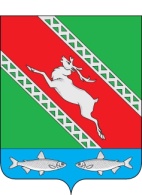 РОССИЙСКАЯ ФЕДЕРАЦИЯИРКУТСКАЯ ОБЛАСТЬАдминистрациямуниципального образования «Катангский район»ПОСТАНОВЛЕНИЕот 23 мая 2023 года                         село Ербогачен                                    № 198- пО внесении изменений в постановление администрации муниципального образования «Катангский район» № 205-п от 19.12.2016 года «О создании Координационного совета по профилактике социально – значимых заболеваний и формированию здорового образа жизни населения на территории муниципального образования «Катангский район»В связи с кадровыми изменениями, руководствуясь статьёй 48 Устава муниципального образования «Катангский район», администрация муниципального образования «Катангский район»,П О С Т А Н О В Л Я Е Т:Внести изменения в постановление администрации муниципального образования «Катангский район» № 205-п от 19 декабря 2016 года «О создании Координационного совета по профилактике социально – значимых заболеваний и формированию здорового образа жизни населения на территории муниципального образования «Катангский район», изложив в новой редакции Приложение № 2 согласно приложению к настоящему постановлению.Считать утратившим силу постановление администрации муниципального образования «Катангский район» № 242-п от 1 июня 2020 года «О внесении изменений в координационный совет по профилактике социально – значимых заболеваний и формированию здорового образа жизни населения на территории муниципального образования «Катангский район».Опубликовать настоящее постановление на официальном сайте администрации муниципального образования «Катангский район» и муниципальном вестнике муниципального образования «Катангский район».Мэр муниципального образования«Катангский район»	С. Ю. ЧонскийПриложение к постановлению администрациимуниципального образования«Катангский район»от «23» мая 2023 г. № 198-пСОСТАВ КООРДИНАЦИОННОГО СОВЕТА ПО ПРОФИЛАКТИКЕ СОЦИАЛЬНО – ЗНАЧИМЫХ ЗАБОЛЕВАНИЙ И ФОРМИРОВАНИЮ ЗДОРОВОГО ОБРАЗА ЖИЗНИ НАСЕЛЕНИЯ НА ТЕРРИТОРИИ МУНИЦИПАЛЬНОГО ОБРАЗОВАНИЯ «КАТАНГСКИЙ РАЙОН»Председатель комиссии: Васильева Евгения Владимировна – первый заместитель главы администрации муниципального образования «Катангский район».Заместитель председателя: Фаркова Руслана Мухамеджановна –главный врач областного государственного бюджетного учреждения здравоохранения «Катангская районная больница».Секретарь комиссии:Полякова Анастасия Викторовна – консультант сектора по социальной политике администрации муниципального образования «Катангский район».Члены комиссии:Гавриленко Дарья Михайловна – начальник муниципального отдела образования администрации муниципального образования «Катангский район»;Каненкина Юлия Евгеньевна – Муниципальный отдел по развитию культуры, молодёжной политике и спорту администрации муниципального образования «Катангский район»;Рудайцев Алексей Витальевич - Пункт полиции (дислокация с. Ербогачен) Межмуниципальный отдел Министерства внутренних дел России «Киренский»;Фаркова Ирина Владиславовна – консультант - ответственный секретарь комиссии по делам несовершеннолетних и защите их прав муниципального образования «Катангский район»;Фаркова Наталья Альбертовна – заместитель начальника Межрайонного управления министерства социального развития, опеки и попечительства Иркутской области №1 по Катангскому району (по согласованию);Верхотуров Максим Васильевич – директор МУП «Катангская районная аптека № 60» (по согласованию);Бердникова Надежда Александровна – заведующая редакционно – издательским отделом муниципального казенного учреждения культуры «Катангская централизованная библиотечная система» (по согласованию).